中国高等教育学会外国留学生教育管理分会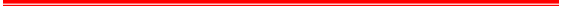 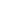 中国高等教育学会外国留学生教育管理分会科 研 课 题 申 请 书课  题  类  别： 重大□  重点□  一般□   自筹□  课  题  名  称：                                     课 题 负 责 人：                                    负责人所在单位：                                  填  表  日  期：                                 中国高等教育学会外国留学生教育管理分会制填    表    说    明请认真如实填写本表，书写要清晰、工整（可以打印填写）。本申请书报送中国高等教育学会外国留学生教育管理分会秘书处一式3份。申请人不必填写封面上的“登记号”、“项目序号”。每个课题限报负责人一名。填写中如栏目篇幅不够，可自行加页。申请书须经课题负责人审核，签署明确意见后方可上报。课题负责人的承诺我保证本表所填写的各项内容属实。如果获准立项资助，我承诺以本表为有约束力的协议，按照中国高等教育学会外国留学生教育管理分会的有关规定认真开展研究工作，在规定的时间里取得预期的研究成果。中国高等教育学会外国留学生教育管理分会有权使用本表的数据和资料。                        申请者（签名）：年    月    日一、基本数据与信息表二、课题设计论证（总字数限3000字以内）三、课题负责人和课题组成员近期取得的与本课题有关的研究成果四、完成课题的可行性分析（总字数限1500字以内）五、预期研究成果六、经费预算七、课题负责人所在单位意见八、推荐人意见九、专家评审意见登记号项目序号课题名称课题名称研究类型研究类型负责人姓名负责人姓名性  别性  别出生年月出生年月专业职称专业职称行政职务行政职务最高学历最高学历最高学位最高学位研究专长研究专长是（否）研究生导师是（否）研究生导师硕士博士工作单位工作单位电子邮箱电子邮箱电子邮箱通讯地址通讯地址邮政编码邮政编码邮政编码手机号码手机号码单位电话单位电话单位电话主要参加者姓名性别出生年月出生年月职务职称职务职称职务职称学位学位工作单位工作单位主要参加者主要参加者主要参加者主要参加者主要参加者主要参加者预计完成时    间预计完成时    间申请经费申请经费申请经费本课题国内外研究现状述评选题的目的、意义本课题研究的主要内容（研究的切入点、主要问题、重要观点等）本课题研究方法、手段、途径等成果名称著作者成果形式发表刊物或出版单位发表出版时间已取得相关研究成果的社会评价（引用、转载、获奖及被采纳情况）课题负责人和主要成员完成本课题的研究能力完成本课题的时间、资料、研究手段和保障措施等。主要参考文献（限10项）；主 要 阶 段 性 成 果序号研究阶段（起止时间）阶 段 成 果 名 称成果形式字数负责人主 要 阶 段 性 成 果主 要 阶 段 性 成 果主 要 阶 段 性 成 果主 要 阶 段 性 成 果主 要 阶 段 性 成 果主 要 阶 段 性 成 果最终成果序号完成时间最 终 成 果 名 称成果形式字数负责人最终成果最终成果序号经费开支科目经费开支科目经费预算细目经费预算细目经费预算细目经费预算细目金额（元）1资料费资料费2调研费调研费3会议费会议费4差旅费差旅费5印刷费印刷费6管理费管理费7其它其它以上合计以上合计以上合计                                                       （元）                                                       （元）                                                       （元）                                                       （元）                                                       （元）阶段预算阶段预算时间段     阶段预算阶段预算金额其它配套经费来源及保障说明其它配套经费来源及保障说明其它配套经费来源及保障说明经费管理单位（单位名称、通讯地址、邮政编码、开户银行、帐号、户名）经费管理单位（单位名称、通讯地址、邮政编码、开户银行、帐号、户名）经费管理单位（单位名称、通讯地址、邮政编码、开户银行、帐号、户名）单位名称：地址：开户名称:银行名称:分行名称:银行帐号:银行地址:单位名称：地址：开户名称:银行名称:分行名称:银行帐号:银行地址:单位名称：地址：开户名称:银行名称:分行名称:银行帐号:银行地址:单位名称：地址：开户名称:银行名称:分行名称:银行帐号:银行地址:单位名称：地址：开户名称:银行名称:分行名称:银行帐号:银行地址:申请书所填写的内容是否属实；课题负责人和参加者的政治和业务素质是否适合承担本课题的研究工作；本单位能否提供完成本课题所需的时间和条件，本单位是否同意承担本课题的管理任务和信誉保证。单位：（印章）负责人签字：                            年   月   日不具备高级专业技术职务的申请人，须有两名具有正高级专业技术职务的同行专家推荐。推荐人须如实介绍课题负责人的科研态度、专业水平、科研能力和科研条件，并说明该课题取得预期成果的可能性。推荐人签名                   工作单位专业职务                         研究专长推荐人签名                   工作单位专业职务                         研究专长专     家     评     审     意     见专家（签章）                        年   月   日